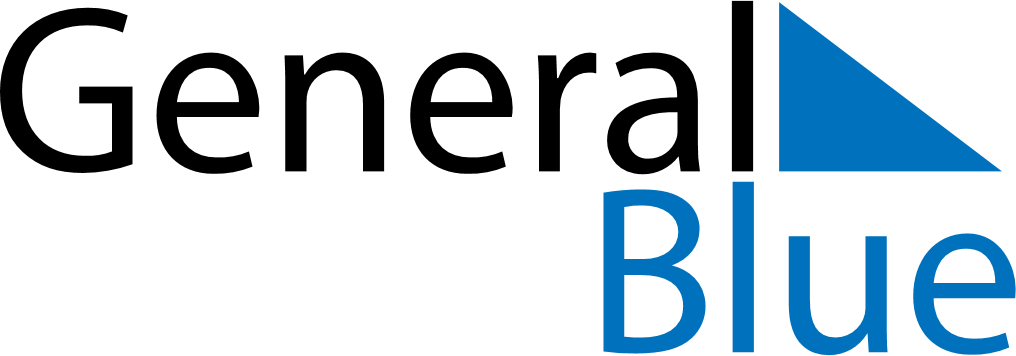 April 2024April 2024April 2024April 2024April 2024April 2024Myre, Nordland, NorwayMyre, Nordland, NorwayMyre, Nordland, NorwayMyre, Nordland, NorwayMyre, Nordland, NorwayMyre, Nordland, NorwaySunday Monday Tuesday Wednesday Thursday Friday Saturday 1 2 3 4 5 6 Sunrise: 6:05 AM Sunset: 8:01 PM Daylight: 13 hours and 56 minutes. Sunrise: 6:00 AM Sunset: 8:05 PM Daylight: 14 hours and 4 minutes. Sunrise: 5:56 AM Sunset: 8:09 PM Daylight: 14 hours and 13 minutes. Sunrise: 5:51 AM Sunset: 8:13 PM Daylight: 14 hours and 21 minutes. Sunrise: 5:47 AM Sunset: 8:17 PM Daylight: 14 hours and 29 minutes. Sunrise: 5:42 AM Sunset: 8:21 PM Daylight: 14 hours and 38 minutes. 7 8 9 10 11 12 13 Sunrise: 5:38 AM Sunset: 8:25 PM Daylight: 14 hours and 46 minutes. Sunrise: 5:33 AM Sunset: 8:29 PM Daylight: 14 hours and 55 minutes. Sunrise: 5:29 AM Sunset: 8:33 PM Daylight: 15 hours and 3 minutes. Sunrise: 5:24 AM Sunset: 8:37 PM Daylight: 15 hours and 12 minutes. Sunrise: 5:20 AM Sunset: 8:41 PM Daylight: 15 hours and 21 minutes. Sunrise: 5:15 AM Sunset: 8:45 PM Daylight: 15 hours and 29 minutes. Sunrise: 5:11 AM Sunset: 8:49 PM Daylight: 15 hours and 38 minutes. 14 15 16 17 18 19 20 Sunrise: 5:06 AM Sunset: 8:53 PM Daylight: 15 hours and 47 minutes. Sunrise: 5:01 AM Sunset: 8:57 PM Daylight: 15 hours and 55 minutes. Sunrise: 4:57 AM Sunset: 9:01 PM Daylight: 16 hours and 4 minutes. Sunrise: 4:52 AM Sunset: 9:05 PM Daylight: 16 hours and 13 minutes. Sunrise: 4:47 AM Sunset: 9:10 PM Daylight: 16 hours and 22 minutes. Sunrise: 4:43 AM Sunset: 9:14 PM Daylight: 16 hours and 31 minutes. Sunrise: 4:38 AM Sunset: 9:18 PM Daylight: 16 hours and 40 minutes. 21 22 23 24 25 26 27 Sunrise: 4:33 AM Sunset: 9:23 PM Daylight: 16 hours and 49 minutes. Sunrise: 4:28 AM Sunset: 9:27 PM Daylight: 16 hours and 58 minutes. Sunrise: 4:24 AM Sunset: 9:31 PM Daylight: 17 hours and 7 minutes. Sunrise: 4:19 AM Sunset: 9:36 PM Daylight: 17 hours and 17 minutes. Sunrise: 4:14 AM Sunset: 9:40 PM Daylight: 17 hours and 26 minutes. Sunrise: 4:09 AM Sunset: 9:45 PM Daylight: 17 hours and 36 minutes. Sunrise: 4:04 AM Sunset: 9:50 PM Daylight: 17 hours and 45 minutes. 28 29 30 Sunrise: 3:59 AM Sunset: 9:54 PM Daylight: 17 hours and 55 minutes. Sunrise: 3:54 AM Sunset: 9:59 PM Daylight: 18 hours and 5 minutes. Sunrise: 3:49 AM Sunset: 10:04 PM Daylight: 18 hours and 15 minutes. 